ПРОЕКТ  МЕЖЕВАНИЯ для размещения магистрального водовода 
от существующей камеры ВК от пересечения ул. Смольный Буян 
и просп. Обводный канал до устраиваемой камеры ВК-1 на пересечении ул. Тимме Я. и просп. Дзержинского в г. АрхангельскеОсновная часть проекта межевания территории1. Проект межевания территории. Текстовая частьПроект межевания территории для размещения магистрального водовода от существующей камеры ВК от пересечения ул. Смольный Буян 
и просп. Обводный канал до устраиваемой камеры ВК-1 на пересечении 
ул. Тимме Я. и просп. Дзержинского в г. Архангельске разработан 
в соответствии со следующими нормативно-правовыми документами:Градостроительный кодекс Российской Федерации;Земельный кодекс Российской Федерации;СП 42.13330 "Градостроительство. Планировка и застройка городских 
и сельских поселений. Актуализированная редакция СНиП 2.07.01-89*";постановление правительства Российской Федерации от 16 февраля 2008 года № 87 "О составе разделов проектной документации и требованиях к их содержанию";постановление правительства Российской Федерации от 12 мая 2017 года 
№ 564 "Об утверждении положения о составе и содержании документации 
по планировке территории, предусматривающей размещение одного или нескольких линейных объектов";СН 456-73 Нормы отвода земель для магистральных водоводов 
и канализационных коллекторов;распоряжение Главы городского округа "Город Архангельск" от 25 августа 2022 года № 5080р "О подготовке документации по планировке территории, предусматривающей размещение магистрального водовода от существующей камеры ВК от пересечения ул. Смольный Буян и просп. Обводный канал 
до устраиваемой камеры ВК-1 на пересечении ул. Тимме Я. и просп. Дзержинского в г. Архангельске;генеральный план муниципального образования "Город Архангельск", утвержденный постановлением министерства строительства и архитектуры Архангельской области от 2 апреля 2020 года № 37-п (с изменениями);материалы единого государственного реестра недвижимости;материалы натурного геодезического обследования территории;кадастровые планы территории от 9 декабря 2021 года № КУВИ-002/2021-164865583; 10 декабря 2021 года КУВИ-002/2021-165532931, выданные филиалом ФГБУ "ФКП Росреестра" по Архангельской области 
и Ненецкому автономному округу на кадастровые кварталы соответственно 29:14:050102, 29:22:050110.Территория проектирования расположена в границах городского округа "Город Архангельск" Архангельской области.Проектом межевания территории предусмотрено формирование публичных сервитутов: для строительства объекта (условный номер – Сервитут 1), 
для эксплуатации объекта (условный номер – Сервитут 2).Информация о существующих земельных участках, на которых проектируемый линейный объект может быть размещен на условиях публичного сервитута, отображена в таблице 1.Расположение формируемых земельных участков и существующих земельных участков показаны на чертежах проекта межевания, представленных в приложении к настоящему проекту межевания.Проектируемая трасса водопровода проходит по землям населенных пунктов.Изменение красных линий данным проектом не предусмотрено. Таблица 1 – Перечень кадастровых номеров существующих земельных участков, на которых линейный объект может быть размещен на условиях публичного сервитутаПеречень образуемых земельных участковПроектом межевания территории предусмотрено формирование публичных сервитутов: для строительства объекта (условный номер – 
Сервитут 1), для эксплуатации объекта (условный номер – Сервитут 2).Данным проектом межевания не предусмотрено образование земельных участков, в связи с этим такие сведения, как: условные номера образуемых земельных участков;номера характерных точек образуемых земельных участков;кадастровые номера земельных участков, из которых образуются земельные участки;площадь образуемых земельных участков;способы образования земельных участков;сведения об отнесении (неотнесении) образуемых земельных участков 
к территории общего пользования;целевое назначение лесов, вид (виды) разрешенного использования лесного участка, количественные и качественные характеристики лесного участка, сведения о нахождении лесного участка в границах особо защитных участков лесов (в случае, если подготовка проекта межевания территории осуществляется в целях определения местоположения границ образуемых 
и (или) изменяемых лесных участков);условные номера образуемых земельных участков, кадастровые номера или иные ранее присвоенные государственные учетные номера существующих земельных участков, в отношении которых предполагаются их резервирование и (или) изъятие для государственных или муниципальных нужд, их адреса или описание местоположения, перечень и адреса расположенных на таких земельных участках объектов недвижимого имущества (при наличии сведений о них в Едином государственном реестре недвижимости);перечень кадастровых номеров существующих земельных участков, 
на которых линейный объект может быть размещен на условиях сервитута, публичного сервитута, их адреса или описание местоположения, перечень 
и адреса расположенных на таких земельных участках объектов недвижимого имущества (при наличии сведений о них в Едином государственном реестре недвижимости);сведения об отнесении образуемого земельного участка к определенной категории земель (в том числе в случае, если земельный участок в связи 
с размещением линейного объекта подлежит отнесению к определенной категории земель в силу закона без необходимости принятия решения 
о переводе земельного участка из состава земель этой категории в другую) или сведения о необходимости перевода земельного участка из состава земель одной категории в другуюв данном проекте отсутствуют.Перечень координат характерных точек 
образуемых земельных участковПроектом межевания не предусматривается образование земельных участков в связи с чем, перечень координат характерных точек образуемых земельных участков не приводится.Проектом предусмотрено формирование публичных сервитутов: 
для строительства объекта и для эксплуатации объекта. Координаты поворотных точек границ формируемых публичных сервитутов приведены в таблице 2 и 3.Ведомость земельных участков, на которые накладывается зона действия публичного сервитута для строительства объекта, представлена в таблице 4.Ведомость земельных участков, на которые накладывается зона действия публичного сервитута для эксплуатации объекта, представлена в таблице 5.Каталог координат характерных точек частей земельных участков, на которые накладывается зона действия публичного сервитута, представлен в таблице 6.Таблица 2 – Каталог координат формируемого публичного сервитута 
для строительства объекта (условный номер – Сервитут 1)Таблица 3 – Каталог координат образуемого земельного участка 
для эксплуатации объекта (условный номер – Сервитут 2)Таблица 4 – Ведомость земельных участков, на которые накладывается зона действия публичного сервитута для строительства объекта (условный номер – Сервитут 1)Таблица 5 – Ведомость земельных участков, на которые накладывается зона действия публичного сервитута для эксплуатации объекта (условный номер – Сервитут 2)Таблица 6 – Каталог координат характерных точек частей земельных участков, на которые накладывается зона действия публичного сервитутаСведения о границах территории, 
применительно к которой осуществляется подготовка проекта межеванияКоординаты границ территории, применительно к которой осуществляется подготовка проекта межевания, представлены в таблице 7.Таблица 7 – Координаты границ территории, применительно к которой осуществляется подготовка проекта межевания1.4. Вид разрешенного использования образуемых земельных участков, предназначенных для размещения линейных объектовЗемельные участки в данном проекте не образуются. Отводы 
для строительства и эксплуатации линейного объекта будут предоставляться 
на условиях публичных сервитутов.Установление вида разрешенного использования для публичных сервитутов не требуется. 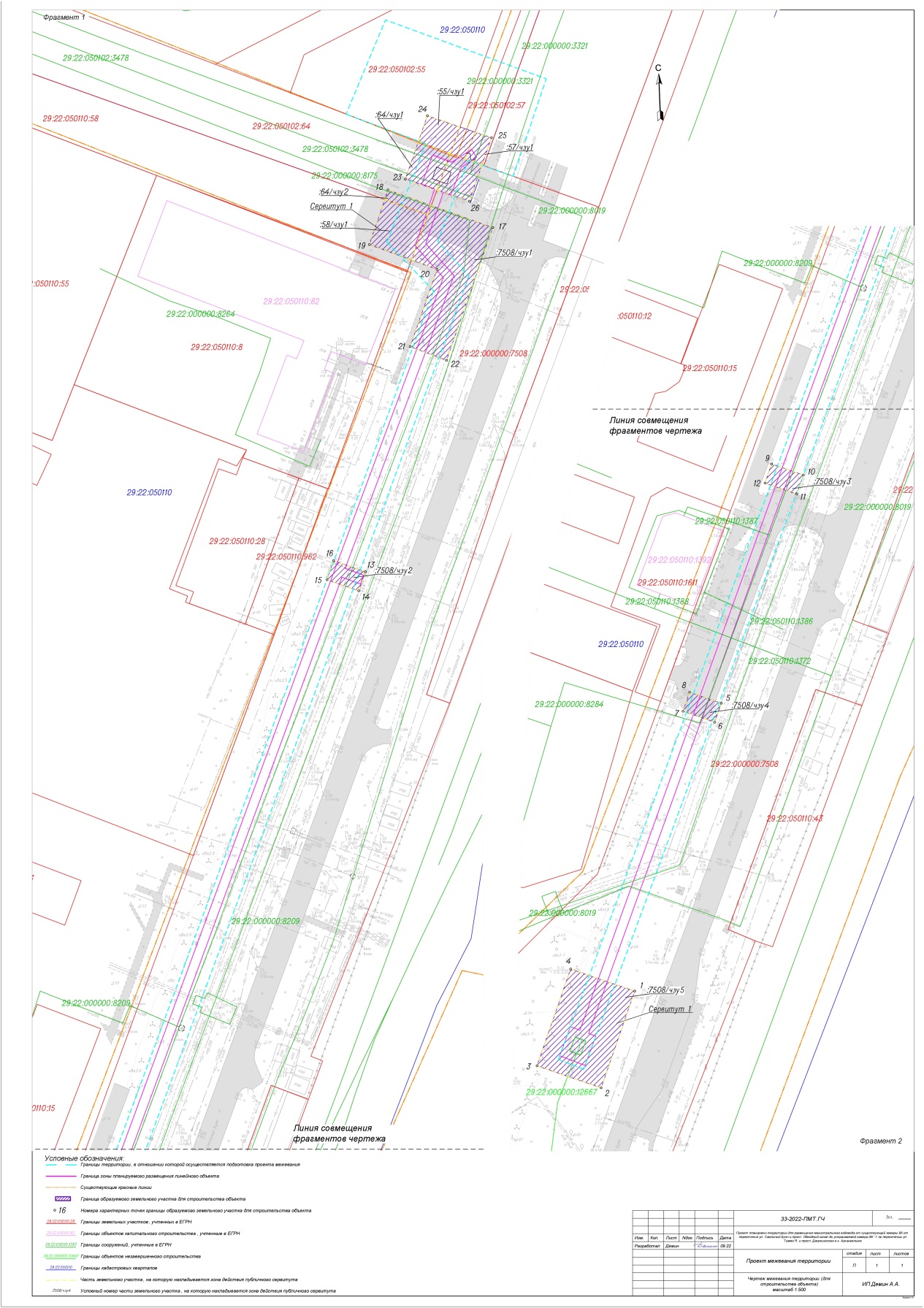 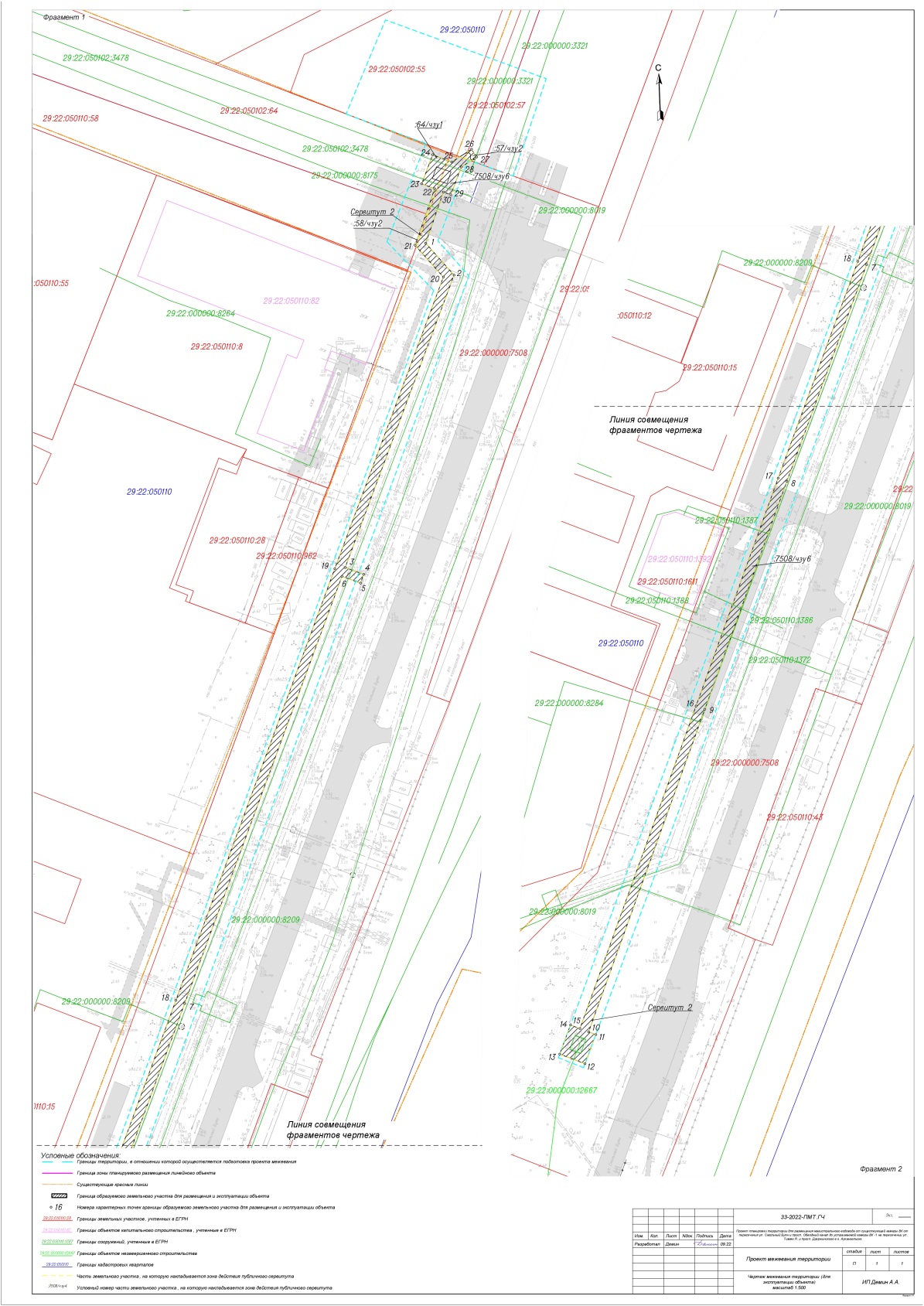 __________УТВЕРЖДЕНраспоряжением Главыгородского округа"Город Архангельск"от 12 мая 2023 г. № 2652рКадастровый номерАдрес/описание местоположенияВид права, правообладательПеречень и адреса объектов недвижимости, расположенных 
на земельном участке29:22:000000:7508Архангельская область, 
г. Архангельск, Ломоносовский территориальный округ, 
ул. Смольный Буян, от просп. Московского 
до ул. Тимме Я.Собственность:муниципальное образование "Город Архангельск"29:22:000000:8184, 29:22:000000:8209, 29:22:000000:8000, 29:22:000000:8311, 29:22:000000:8284, 29:22:000000:8129, 29:22:000000:8175, 29:22:000000:8131, 29:22:000000:8019, 29:22:000000:8025, 29:22:000000:8385, 29:22:050110:1372, 29:22:000000:8003, 29:22:050102:3478 (Архангельская область, городской округ "Город Архангельск", 
г. Архангельск); 29:22:000000:942 
(обл. Архангельская, 
г. Архангельск, 
ул. Смольный Буян); 29:22:050110:1387, 29:22:050110:1386 (Архангельская область, городской округ "Город Архангельск", 
г. Архангельск, 
ул. Смольный Буян, д. 21, 
корп. 1),29:22:000000:941(Архангельская область, 
г. Архангельск, 
ул. Смольный Буян – Стрелковая)29:22:050110:58Архангельская обл., 
г. Архангельск, Ломоносовский территориальный округ, ул. Тимме Я.Собственность:муниципальное образование "Город Архангельск"29:22:000000:7562 
(обл. Архангельская, 
МО "Город Архангельск", г.Архангельск, 
улица Тимме Я.), 29:22:000000:8264 (Архангельская область, городской округ 
"Город Архангельск", г. Архангельск), 29:22:000000:942 
(обл. Архангельская,
 г. Архангельск, 
 ул. Смольный Буян)29:22:050102:57Установлено относительно ориентира, расположенного 
за пределами участка. Ориентир многоэтажный жилой дом. Участок находится примерно в 10 м от ориентира по направлению 
на восток. Почтовый адрес ориентира: обл. Архангельская, 
г. Архангельск, 
просп. Дзержинского, дом 3Собственность:муниципальное образование "Город Архангельск"29:22:000000:856229:22:000000:8129 29:22:000000:8197, 29:22:050102:3480 (Архангельская область, городской округ 
"Город Архангельск", 
г. Архангельск);29:22:000000:12520 (Архангельская область, городской округ 
"Город Архангельск", 
г. Архангельск, 
по ул. Тимме Я.)29:22:050102:64Архангельская обл., 
г. Архангельск, Ломоносовский территориальный округСобственность:муниципальное образование "Город Архангельск"29:22:000000:7562 
(обл. Архангельская, МО "Город Архангельск", 
г. Архангельск, 
улица Тимме Я.);29:22:000000:8264, 29:22:000000:8181, 29:22:050102:3479, 29:22:000000:8562, 29:22:000000:942, 29:22:000000:8175, 29:22:000000:8019, 29:22:000000:8197, 29:22:050102:3480, 29:22:000000:8083, 29:22:000000:8384, 29:22:000000:8064, 29:22:000000:8053, 29:22:000000:8017, 29:22:000000:8167, 29:22:050102:3478 (Архангельская область, городской округ 
"Город Архангельск", 
г. Архангельск).29:22:050102:55Установлено относительно ориентира, расположенного 
за пределами участка. Ориентир жилой дом. Участок находится примерно в 23 м от ориентира по направлению 
на юго-восток. Почтовый адрес ориентира: обл. Архангельская, 
г. Архангельск, 
ул. Тимме Я., дом 2Сведения о правах отсутствуют-Номера характерных точек образуемого земельного участкаКоординаты характерных точек образуемого земельного участка, м (система координат МСК-29, зона 2)Координаты характерных точек образуемого земельного участка, м (система координат МСК-29, зона 2)Номера характерных точек образуемого земельного участкаXY1651022,502521910,882650991,372521900,073650998,462521879,464651029,592521890,261651022,502521910,885651115,052521938,706651108,902521936,597651112,442521926,388651118,592521928,505651115,052521938,709651191,952521954,8710651188,412521965,0811651182,262521962,9612651185,802521952,769651191,952521954,8713651395,232522043,4614651389,082522041,3415651392,632522031,1416651398,782522033,2513651395,232522043,4617651505,882522084,4318651518,002522050,7419651500,392522044,7620651492,432522066,5521651467,592522057,8922651463,192522069,5917651505,882522084,4323651521,422522056,3224651541,832522063,4125651534,752522084,0326651514,342522076,9423651521,422522056,32Номера характерных точек образуемого земельного участкаКоординаты характерных точек образуемого земельного участка, м (система координат МСК-29, зона 2)Координаты характерных точек образуемого земельного участка, м (система координат МСК-29, зона 2)Номера характерных точек образуемого земельного участкаXY1651500,722522062,912651490,452522071,993651396,282522036,994651394,092522042,955651391,282522041,916651393,472522035,957651255,902521985,398651186,142521959,799651112,762521933,4110651008,852521896,0611651008,002521898,3812650998,602521894,9013651001,692521886,7614651011,072521890,2315651009,922521893,2616651113,782521930,5817651187,162521956,9718651256,932521982,5819651395,922522033,6520651489,812522068,5521651500,042522059,5022651518,272522065,7523651519,852522061,5824651529,202522065,1225651526,872522071,2826651530,982522077,6227651528,472522079,2528651525,282522074,3329651516,312522070,9430651517,212522068,561651500,722522062,91Зона действия публичного сервитута для строительства объектаЗона действия публичного сервитута для строительства объектаЗона действия публичного сервитута для строительства объекта1Условное обозначение части участка, на которую накладывается зона действия публичного сервитута:57/чзу11Площадь части земельного участка, на которую накладывается зона действия публичного сервитута, кв. м53Зона действия публичного сервитута для строительства объектаЗона действия публичного сервитута для строительства объектаЗона действия публичного сервитута для строительства объектаКадастровый номер земельного участка, на который накладывается зона действия публичного сервитутаКадастровый номер земельного участка, на который накладывается зона действия публичного сервитута29:22:050102:57Сведения ЕГРН о земельном участке, на который накладывается зона действия публичного сервитутаКатегория земельЗемли населенных пунктовСведения ЕГРН о земельном участке, на который накладывается зона действия публичного сервитутаРазрешенное использованиеДля размещения магистрали общегородского значенияСведения ЕГРН о земельном участке, на который накладывается зона действия публичного сервитутаПравообладательСобственность, Муниципальное образование "Город Архангельск"2Условное обозначение части участка, на которую накладывается зона действия публичного сервитутаУсловное обозначение части участка, на которую накладывается зона действия публичного сервитута:55/чзу12Площадь части земельного участка, на которую накладывается зона действия публичного сервитута, кв. мПлощадь части земельного участка, на которую накладывается зона действия публичного сервитута, кв. м992Кадастровый номер земельного участка, на который накладывается зона действия публичного сервитутаКадастровый номер земельного участка, на который накладывается зона действия публичного сервитута29:22:050102:552Сведения ЕГРН о земельном участке, на который накладывается зона действия публичного сервитутаКатегория земельЗемли населенных пунктов2Сведения ЕГРН о земельном участке, на который накладывается зона действия публичного сервитутаРазрешенное использованиеДля проектирования и строительства здания общественного назначения2Сведения ЕГРН о земельном участке, на который накладывается зона действия публичного сервитутаПравообладательСведения о правах отсутствуют3Условное обозначение части участка, на которую накладывается зона действия публичного сервитутаУсловное обозначение части участка, на которую накладывается зона действия публичного сервитута:64/чзу13Площадь части земельного участка, на которую накладывается зона действия публичного сервитута, 
кв. мПлощадь части земельного участка, на которую накладывается зона действия публичного сервитута, 
кв. м1383Кадастровый номер земельного участка, на который накладывается зона действия публичного сервитутаКадастровый номер земельного участка, на который накладывается зона действия публичного сервитута29:22:050102:643Сведения ЕГРН о земельном участке, на который накладывается зона действия публичного сервитутаКатегория земельЗемли населенных пунктов3Сведения ЕГРН о земельном участке, на который накладывается зона действия публичного сервитутаРазрешенное использованиеДля эксплуатации 
ул. Тимме Я.3Сведения ЕГРН о земельном участке, на который накладывается зона действия публичного сервитутаПравообладательСобственность,Муниципальное образование "Город Архангельск"4Условное обозначение части участка, на которую накладывается зона действия публичного сервитутаУсловное обозначение части участка, на которую накладывается зона действия публичного сервитута:64/чзу24Площадь части земельного участка, на которую накладывается зона действия публичного сервитута, 
кв. мПлощадь части земельного участка, на которую накладывается зона действия публичного сервитута, 
кв. м484Кадастровый номер земельного участка, на который накладывается зона действия публичного сервитутаКадастровый номер земельного участка, на который накладывается зона действия публичного сервитута29:22:050102:64Зона действия публичного сервитута для строительства объектаСведения ЕГРН о земельном участке, на который накладывается зона действия публичного сервитутаКатегория земельЗемли населённых пунктовСведения ЕГРН о земельном участке, на который накладывается зона действия публичного сервитутаРазрешенное использованиеДля эксплуатации 
ул. Тимме Я.Сведения ЕГРН о земельном участке, на который накладывается зона действия публичного сервитутаПравообладательСобственность: Муниципальное образование "Город Архангельск"5Условное обозначение части участка, на которую накладывается зона действия публичного сервитутаУсловное обозначение части участка, на которую накладывается зона действия публичного сервитута:58/чзу15Площадь части земельного участка, на которую накладывается зона действия публичного сервитута, 
кв. мПлощадь части земельного участка, на которую накладывается зона действия публичного сервитута, 
кв. м2255Кадастровый номер земельного участка, на который накладывается зона действия публичного сервитутаКадастровый номер земельного участка, на который накладывается зона действия публичного сервитута29:22:050110:585Сведения ЕГРН о земельном участке, на который накладывается зона действия публичного сервитутаКатегория земельЗемли населенных пунктов5Сведения ЕГРН о земельном участке, на который накладывается зона действия публичного сервитутаРазрешенное использованиеДля эксплуатации 
ул. Тимме Я.5Сведения ЕГРН о земельном участке, на который накладывается зона действия публичного сервитутаПравообладательСобственность: Муниципальное образование "Город Архангельск"6Условное обозначение части участка, на которую накладывается зона действия публичного сервитутаУсловное обозначение части участка, на которую накладывается зона действия публичного сервитута:7508/чзу16Площадь части земельного участка, на которую накладывается зона действия публичного сервитута, кв. мПлощадь части земельного участка, на которую накладывается зона действия публичного сервитута, кв. м7246Кадастровый номер земельного участка, на который накладывается зона действия публичного сервитутаКадастровый номер земельного участка, на который накладывается зона действия публичного сервитута29:22:000000:75086Сведения ЕГРН о земельном участке, на который накладывается зона действия публичного сервитутаКатегория земельЗемли населенных пунктов6Сведения ЕГРН о земельном участке, на который накладывается зона действия публичного сервитутаРазрешенное использованиеДля эксплуатации 
ул. Смольный Буян, 
от пр. Московского 
до ул. Тимме Я.6Сведения ЕГРН о земельном участке, на который накладывается зона действия публичного сервитутаПравообладательСобственность: Муниципальное образование "Город Архангельск"7Условное обозначение части участка, на которую накладывается зона действия публичного сервитутаУсловное обозначение части участка, на которую накладывается зона действия публичного сервитута:7508/чзу27Площадь части земельного участка, на которую накладывается зона действия публичного сервитута, кв. мПлощадь части земельного участка, на которую накладывается зона действия публичного сервитута, кв. м707Кадастровый номер земельного участка, на который накладывается зона действия публичного сервитутаКадастровый номер земельного участка, на который накладывается зона действия публичного сервитута29:22:000000:7508Зона действия публичного сервитута для строительства объектаСведения ЕГРН о земельном участке, на который накладывается зона действия публичного сервитутаКатегория земельЗемли населенных пунктовСведения ЕГРН о земельном участке, на который накладывается зона действия публичного сервитутаРазрешенное использованиеДля эксплуатации 
ул. Смольный Буян, 
от пр. Московского 
до ул. Тимме Я.Сведения ЕГРН о земельном участке, на который накладывается зона действия публичного сервитутаПравообладательСобственность: Муниципальное образование "Город Архангельск"8Условное обозначение части участка, на которую накладывается зона действия публичного сервитутаУсловное обозначение части участка, на которую накладывается зона действия публичного сервитута:7508/чзу38Площадь части земельного участка, на которую накладывается зона действия публичного сервитута, 
кв. мПлощадь части земельного участка, на которую накладывается зона действия публичного сервитута, 
кв. м708Кадастровый номер земельного участка, на который накладывается зона действия публичного сервитутаКадастровый номер земельного участка, на который накладывается зона действия публичного сервитута29:22:000000:75088Сведения ЕГРН о земельном участке, на который накладывается зона действия публичного сервитутаКатегория земельЗемли населенных пунктов8Сведения ЕГРН о земельном участке, на который накладывается зона действия публичного сервитутаРазрешенное использованиеДля эксплуатации 
ул. Смольный Буян, от пр. Московского до ул. Тимме Я.8Сведения ЕГРН о земельном участке, на который накладывается зона действия публичного сервитутаПравообладательСобственность: Муниципальное образование "Город Архангельск"9Условное обозначение части участка, на которую накладывается зона действия публичного сервитутаУсловное обозначение части участка, на которую накладывается зона действия публичного сервитута:7508/чзу49Площадь части земельного участка, на которую накладывается зона действия публичного сервитута, 
кв. мПлощадь части земельного участка, на которую накладывается зона действия публичного сервитута, 
кв. м709Кадастровый номер земельного участка, на который накладывается зона действия публичного сервитутаКадастровый номер земельного участка, на который накладывается зона действия публичного сервитута29:22:000000:75089Сведения ЕГРН о земельном участке, на который накладывается зона действия публичного сервитутаКатегория земельЗемли населенных пунктов9Сведения ЕГРН о земельном участке, на который накладывается зона действия публичного сервитутаРазрешенное использованиеДля эксплуатации 
ул. Смольный Буян, от пр. Московского до ул. Тимме Я.9Сведения ЕГРН о земельном участке, на который накладывается зона действия публичного сервитутаПравообладательСобственность: Муниципальное образование "Город Архангельск"10Условное обозначение части участка, на которую накладывается зона действия публичного сервитутаУсловное обозначение части участка, на которую накладывается зона действия публичного сервитута:7508/чзу510Площадь части земельного участка, на которую накладывается зона действия публичного сервитута, кв. мПлощадь части земельного участка, на которую накладывается зона действия публичного сервитута, кв. м719Зона действия публичного сервитута для строительства объектаКадастровый номер земельного участка, на который накладывается зона действия публичного сервитутаКадастровый номер земельного участка, на который накладывается зона действия публичного сервитута29:22:000000:7508Сведения ЕГРН о земельном участке, на который накладывается зона действия публичного сервитутаКатегория земельЗемли населенных пунктовСведения ЕГРН о земельном участке, на который накладывается зона действия публичного сервитутаРазрешенное использованиеДля эксплуатации 
ул. Смольный Буян, от пр. Московского до ул. Тимме Я.Сведения ЕГРН о земельном участке, на который накладывается зона действия публичного сервитутаПравообладательСобственность: Муниципальное образование "Город Архангельск"Зона действия публичного сервитута для эксплуатации объектаЗона действия публичного сервитута для эксплуатации объектаЗона действия публичного сервитута для эксплуатации объектаЗона действия публичного сервитута для эксплуатации объекта1Условное обозначение части участка, на которую накладывается зона действия публичного сервитутаУсловное обозначение части участка, на которую накладывается зона действия публичного сервитута:57/чзу21Площадь части земельного участка, на которую накладывается зона действия публичного сервитута, кв. мПлощадь части земельного участка, на которую накладывается зона действия публичного сервитута, кв. м81Кадастровый номер земельного участка, 
на который накладывается зона действия публичного сервитутаКадастровый номер земельного участка, 
на который накладывается зона действия публичного сервитута29:22:050102:571Сведения ЕГРН 
о земельном участке, 
на который накладывается зона действия публичного сервитутаКатегория земельЗемли населенных пунктов1Сведения ЕГРН 
о земельном участке, 
на который накладывается зона действия публичного сервитутаРазрешенное использованиедля размещения магистрали общегородского значения1Сведения ЕГРН 
о земельном участке, 
на который накладывается зона действия публичного сервитутаПравообладательСобственность, Муниципальное образование "Город Архангельск"2Условное обозначение части участка, на которую накладывается зона действия публичного сервитутаУсловное обозначение части участка, на которую накладывается зона действия публичного сервитута:64/чзу32Площадь части земельного участка, на которую накладывается зона действия публичного сервитута, кв. мПлощадь части земельного участка, на которую накладывается зона действия публичного сервитута, кв. м592Кадастровый номер земельного участка, 
на который накладывается зона действия публичного сервитутаКадастровый номер земельного участка, 
на который накладывается зона действия публичного сервитута29:22:050102:642Сведения ЕГРН о земельном участке, 
на который накладывается зона действия публичного сервитутаКатегория земельЗемли населенных пунктов2Сведения ЕГРН о земельном участке, 
на который накладывается зона действия публичного сервитутаРазрешенное использованиеДля эксплуатации ул. Тимме Я.2Сведения ЕГРН о земельном участке, 
на который накладывается зона действия публичного сервитутаПравообладательСобственность: Муниципальное образование "Город Архангельск"3Условное обозначение части участка, на которую накладывается зона действия публичного сервитутаУсловное обозначение части участка, на которую накладывается зона действия публичного сервитута:58/чзу23Площадь части земельного участка, на которую накладывается зона действия публичного сервитута, кв. м Площадь части земельного участка, на которую накладывается зона действия публичного сервитута, кв. м 63Кадастровый номер земельного участка, 
на который накладывается зона действия публичного сервитутаКадастровый номер земельного участка, 
на который накладывается зона действия публичного сервитута29:22:050110:583Сведения ЕГРН 
о земельном участке, 
на который накладывается зона действия публичного сервитутаКатегория земельЗемли населенных пунктов3Сведения ЕГРН 
о земельном участке, 
на который накладывается зона действия публичного сервитутаРазрешенное использованиеДля эксплуатации ул. Тимме Я.3Сведения ЕГРН 
о земельном участке, 
на который накладывается зона действия публичного сервитутаПравообладательСобственность: Муниципальное образование "Город Архангельск"4Условное обозначение части участка, на которую накладывается зона действия публичного сервитутаУсловное обозначение части участка, на которую накладывается зона действия публичного сервитута:7508/чзу64Площадь части земельного участка, на которую накладывается зона действия публичного сервитута, кв. мПлощадь части земельного участка, на которую накладывается зона действия публичного сервитута, кв. м17824Кадастровый номер земельного участка, 
на который накладывается зона действия публичного сервитутаКадастровый номер земельного участка, 
на который накладывается зона действия публичного сервитута29:22:000000:75084Сведения ЕГРН о земельном участке, 
на который накладывается зона действия публичного сервитутаКатегория земельЗемли населенных пунктов4Сведения ЕГРН о земельном участке, 
на который накладывается зона действия публичного сервитутаРазрешенное использованиеДля эксплуатации ул. Смольный Буян, от пр. Московского до 
ул. Тимме Я.4Сведения ЕГРН о земельном участке, 
на который накладывается зона действия публичного сервитутаПравообладательСобственность: Муниципальное образование "Город Архангельск"Номера характерных точек частей земельных участковКоординаты характерных точек частей земельных участков, м (система координат МСК-29, зона 2)Координаты характерных точек частей земельных участков, м (система координат МСК-29, зона 2)Номера характерных точек частей земельных участковXYУсловный номер части земельного участка :55/чзу1Условный номер части земельного участка :55/чзу1Условный номер части земельного участка :55/чзу11651533.552522060.542651541.832522063.413651538.222522073.904651529.652522070.801651533.552522060.54Условный номер части земельного участка :57/чзу1Условный номер части земельного участка :57/чзу1Условный номер части земельного участка :57/чзу11651536.562522078.742651534.752522084.033651525.992522080.994651527.962522075.511651536.562522078.74Условный номер части земельного участка :57/чзу2Условный номер части земельного участка :57/чзу2Условный номер части земельного участка :57/чзу21651530.982522077.622651530.152522076.333651527.962522075.514651527.272522077.415651528.472522079.251651530.982522077.62Условный номер части земельного участка :58/чзу1Условный номер части земельного участка :58/чзу1Условный номер части земельного участка :58/чзу11651500.392522044.762651514.942522049.703651509.982522063.614651495.442522058.291651500.392522044.76Условный номер части земельного участка :58/чзу2Условный номер части земельного участка :58/чзу2Условный номер части земельного участка :58/чзу21651509.982522063.612651510.202522062.993651500.042522059.504651499.662522059.841651509.982522063.61Условный номер части земельного участка :64/чзу1Условный номер части земельного участка :64/чзу1Условный номер части земельного участка :64/чзу11651533.552522060.542651529.652522070.803651517.922522066.514651521.422522056.321651533.552522060.54Условный номер части земельного участка :64/чзу2Условный номер части земельного участка :64/чзу2Условный номер части земельного участка :64/чзу21651509.982522063.612651512.982522064.713651518.002522050.744651514.942522049.701651509.982522063.61Условный номер части земельного участка :64/чзу3Условный номер части земельного участка :64/чзу3Условный номер части земельного участка :64/чзу31651527.372522069.972651509.982522063.613651510.202522062.994651518.272522065.755651519.852522061.586651529.202522065.121651527.372522069.97Условный номер части земельного участка :7508/чзу1Условный номер части земельного участка :7508/чзу1Условный номер части земельного участка :7508/чзу11651467.592522057.892651492.432522066.553651495.432522058.324651512.982522064.715651505.882522084.436651463.192522069.591651467.592522057.89Условный номер части земельного участка :7508/чзу2Условный номер части земельного участка :7508/чзу2Условный номер части земельного участка :7508/чзу21651392.632522031.142651398.782522033.253651395.232522043.464651389.082522041.341651392.632522031.14Условный номер части земельного участка :7508/чзу3Условный номер части земельного участка :7508/чзу3Условный номер части земельного участка :7508/чзу31651185.802521952.762651182.262521962.963651188.412521965.084651191.952521954.871651185.802521952.76Условный номер части земельного участка :7508/чзу4Условный номер части земельного участка :7508/чзу4Условный номер части земельного участка :7508/чзу41651118.592521928.502651112.442521926.383651108.902521936.594651115.052521938.701651118.592521928.50Условный номер части земельного участка :7508/чзу5Условный номер части земельного участка :7508/чзу5Условный номер части земельного участка :7508/чзу51651029.592521890.262650998.462521879.463650991.372521900.074651022.502521910.881651029.592521890.26Условный номер части земельного участка :7508/чзу6Условный номер части земельного участка :7508/чзу6Условный номер части земельного участка :7508/чзу61651527.272522077.412651525.282522074.333651524.272522073.954651516.312522070.945651517.212522068.566651500.722522062.917651490.452522071.998651396.282522036.999651394.092522042.9510651391.282522041.9111651393.472522035.9512651255.902521985.3913651186.142521959.7914651112.762521933.4115651008.852521896.0616651008.002521898.3817650998.602521894.9118651001.692521886.7619651011.072521890.2320651009.922521893.2621651113.782521930.5822651187.162521956.9723651256.932521982.5824651395.922522033.6525651489.812522068.5526651499.642522059.8527651509.982522063.6128651527.372522069.9729651526.872522071.2830651528.552522073.8731651527.962522075.511651527.272522077.41Номера характерных точек образуемого земельного участкаКоординаты, м
(система координат МСК-29, зона 2)Координаты, м
(система координат МСК-29, зона 2)Номера характерных точек образуемого земельного участкаXY1651000,532521886,332650997,342521894,443651490,222522076,764651501,492522066,785651527,492522076,606651522,312522091,047651553,702522101,628651572,632522049,959651542,322522037,2710651532,792522062,9411651501,202522050,4212651485,522522065,441651000,532521886,33ПРИЛОЖЕНИЕ к проекту межевания для размещения магистрального водовода от существующей камеры ВК от пересечения ул. Смольный Буян и просп. Обводный канал 
до устраиваемой камеры ВК-1 
на пересечении ул. Тимме Я. 
и просп. Дзержинского в г. Архангельске